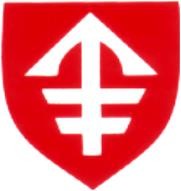 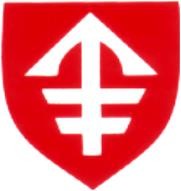 KARTA USŁUGIURZĄD MIEJSKI W JĘDRZEJOWIE UL. 11 LISTOPADA 33AWydział Inwestycji i Utrzymania Infrastruktury Technicznej pokój nr 4, tel. 41 3861010 wew.121IUIT 10(v11.2023)ZGODA NA LOKALIZACJĘ:REKLAMY BĘDĄCEJ OBIEKTEM BUDOWLANYM / REKLAMY NIEBĘDĄCEJ OBIEKTEM BUDOWLANYM POZA OBSZAREM ZABUDOWANYM / REKLAMY EMITUJĄCEJ ŚWIATŁOPRZY DRODZE GMINNEJPODSTAWA PRAWNAArt. 42a i art. 43 ust. 1 i 2 ustawy z dnia 21 marca 1985r. o drogach publicznych (Dz.U.2023.645                    z późn. zm.).FORMA ZAŁATWIENIA SPRAWYZgodnie z art. 43 ust. 2 ustawy o drogach publicznych i art. 104 § 1. ustawy z dnia 14 czerwca 1960r. Kodeks postępowania administracyjnego (Dz.U.2023.775 z późn. zm.) wydanie zgody lub odmowa wydania zgody następuje w formie decyzji administracyjnej.Zgodnie z art. 38 ust. 3 ustawy o drogach publicznych niezajęcie stanowiska w terminie 14 dni uznaje się jako wyrażenie zgody.WYMAGANE DOKUMENTYWniosek o wydanie zgody na lokalizację reklamy będącej obiektem budowlanym przy drodze gminnejdruk IUIT 10 – D01,(lub) wniosek o wydanie zgody na lokalizację reklamy niebędącej obiektem budowlanym przy drodze gminnej poza obszarem zabudowanym druk IUIT 10 – D02,(lub) wniosek o wydanie zgody na lokalizację reklamy emitującej światło przy drodze gminnejdruk IUIT 10 – D03 (złożyć tylko jeśli nie złożono wniosku IUIT 10 – D01 lub IUIT 10 – D02)Kopię aktualnej mapy zasadniczej w skali 1:500 lub 1:1000 z naniesionymi granicami i numerami działek oraz naniesioną proponowaną lokalizacją reklamy – 2egz.Wypis z rejestru gruntów dla wszystkich działek pasa drogowego przy którym zlokalizowana będzie reklama (tylko działki z odcinka pasa drogowego sąsiadującego z reklamą),Wypis z rejestru gruntów dla wszystkich działek na których zlokalizowana będzie reklama,projekt techniczny: szkic graficzny reklamy w kolorze, oraz szkic konstrukcyjny tablicy reklamowej     lub  urządzenia reklamowego z wymiarami,Kopię dokumentu potwierdzającego prawo do dysponowania nieruchomościami na cele budowlane                 w  rozumieniu ustawy z dnia 7 lipca 1994r. – Prawo budowlane (Dz.U.2023.682 z późn. zm.),                            na  których zlokalizowana będzie inwestycja,Pełnomocnictwo – pisemne upoważnienie udzielone osobie do reprezentowania inwestora                      (w przypadku wystąpienia przez pełnomocnika w imieniu wnioskodawcy),Dowód uiszczenia opłaty skarbowej w wysokości 17,00 zł za pełnomocnictwo (jeśli istnieje konieczność jej pobrania).DOKUMENTY UZYSKIWANE PRZEZ URZĄD – nie dotyczyWYSOKOŚĆ OPŁATOpłata skarbowa:pełnomocnictwo – 17,00 zł (załącznik IV ustawy z dnia 16 listopada 2006r. o opłacie skarbowej)                (Dz.U.2023.2111 z późn. zm.).Zgodnie art. 6 ustawy o opłacie skarbowej obowiązek zapłaty opłaty skarbowej powstaje z chwilą złożenia wniosku, opłatę skarbową wpłaca się z chwilą powstania obowiązku jej zapłaty.TERMIN ODPOWIEDZIZgodnie z art. 38 ust 3 ustawy o drogach publicznych do 14 dni. Niezajęcie stanowiska w tym terminie uznaje się jako wyrażenie zgody.Zgodnie z art. 35 Kodeksu postepowania administracyjnego do terminów nie wlicza się terminów przewidzianych w przepisach prawa dla dokonania określonych czynności, okresów zawieszenia postępowania oraz okresów opóźnień spowodowanych z winy strony albo z przyczyn niezależnych   od  organu.KOMÓRKA ODPOWIEDZIALNAWydział Inwestycji i Utrzymania Infrastruktury Technicznej.TRYB ODWOŁAWCZYNa decyzję służy stronom odwołanie, które wnosi się do Samorządowego Kolegium Odwoławczego    w  Kielcach za pośrednictwem Burmistrza Miasta Jędrzejowa w terminie 14 dni od daty jej otrzymania.SPOSÓB ODEBRANIA DOKUMENTÓWZgodnie z art. 39 Kodeksu postępowania administracyjnego.DODATKOWE INFORMACJEUzyskana zgoda nie upoważnia do rozpoczęcia robót budowlanych.Przed przystąpieniem do robót budowlanych należy dopełnić wymogów art. 28-31 ustawy z dnia                    7  lipca 1994r. Prawo budowlane (Dz.U.2023.682 z późn. zm.).W przypadku braków formalnych wnioskodawca zostanie wezwany do złożenia uzupełnienia.Opracował: InspektorSprawdził: NaczelnikZatwierdził: SekretarzImię i nazwisko Krzysztof Sych	Imię i nazwisko Marta Pędzik -Prawda Imię i nazwisko Renata KawiorskaData 2023-10-25Data: 2023-10-25Data: 2023-10-25